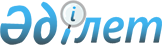 О внесении изменений и дополнений в решение районного маслихата от 27 декабря 2010 года № 214 "О районном бюджете на 2011-2013 годы"
					
			Утративший силу
			
			
		
					Решение маслихата Темирского района Актюбинской области от 5 августа 2011 года № 283. Зарегистрировано Управлением юстиции Темирского района Актюбинской области 17 августа 2011 года № 3-10-150. Утратило силу решением маслихата Темирского района Актюбинской области от 26 апреля 2012 года № 20      Сноска. Утратило силу решением маслихата Темирского района Актюбинской области от 26.04.2012 № 20.      

В соответствии со статьей 6 Закона Республики Казахстан от 23 января 2001 года № 148 «О местном государственном управлении и самоуправлении в Республике Казахстан» пунктом 2 статьи 9, подпунктом 4 пункта 2 и пунктом 4 статьи 106 Бюджетного кодекса Республики Казахстан от 4 декабря 2008 года № 95, и решением областного маслихата «О внесении изменений и дополнений в решение маслихата от 13 декабря 2010 года № 333 «Об областном бюджете на 2011-2013 годы»» от 13 июля 2011 года № 390 районный маслихат РЕШАЕТ:



      1. Внести в решение районного маслихата от 27 декабря 2010 года № 214 «О районном бюджете на 2011-2013 годы» зарегистрированное в Реестре государственной регистрации нормативных правовых актов за № 3-10-137, опубликованное в газетах «Темир» от 21 января 2011 года № 3  следующие изменения и дополнения:



      1) в пункте 1:



      в подпункте 1):

      доходы

      цифры «3 047 399» заменить цифрами «3 409 898», в том числе по:

      налоговым поступлениям

      цифры «2 062 579» заменить цифрами «2 058 683»;

      неналоговым поступлениям

      цифры «26 446» заменить цифрами «30 342»;

      поступлениям трансфертов

      цифры «893 614» заменить цифрами «1 256 113»;



      в подпункте 2):

      затраты

      цифры «3 167 765,4» заменить цифрами «3 530 264,4»;



      2) пункт 11 дополнить абзацем следующего содержания:

      «4 500 тысяч тенге – на развитие инженерно-коммуникационной инфраструктуры в рамках Программы занятости 2020»;



      3) в пункте 12:

      в части абзаца 3

      цифры «2 222» заменить цифрами «52 222»;

      в части абзаца 5

      цифры «7 500» заменить цифрами «12 500»;

      в части абзаца 8

      цифры «196» заменить цифрами «195» и дополнить абзацами следующего содержания:

      «25 000 тысяч тенге – на капитальный и текущий ремонт объектов образования»;

      «210 000 тысяч тенге – на строительство и реконструкцию объектов образования»;

      «15 000 тысяч тенге – на подготовку к отопительному сезону 2011-2012 годы»;

      «23 000 тысяч тенге – на развитие системы водоснабжения»;

      «30 000 тысяч тенге – на содержание и текущий ремонт автомобильных дорог».



      2. Приложение № 1 к указанному решению изложить в редакции согласно приложению 1 к настоящему решению.



      3. Настоящее решение вводится в действие с 1 января 2011 года.       Председатель сессии                      Секретарь

      районного  маслихата                районного маслихата          Б.КУАНДЫКОВ                         Н.УТЕПОВ

Приложение № 1

к решению районного Маслихата

№ 283 от 5 августа 2011 года Бюджет Темирского района на 2011 год
					© 2012. РГП на ПХВ «Институт законодательства и правовой информации Республики Казахстан» Министерства юстиции Республики Казахстан
				КатегорияКатегорияКатегорияКатегорияУточненный

бюджет

на 2011 годКлассКлассКлассУточненный

бюджет

на 2011 годПодклассПодклассУточненный

бюджет

на 2011 годНаименованиеУточненный

бюджет

на 2011 годПоступление3 409 898 
I.Доходы2153785
1Налоговые поступления2058683
101Подоходный налог174885
1012Индивидуальный подоходный налог174885103Социальный налог151159
1031Социальный налог151159104Hалоги на собственность1718452
1041Hалоги на имущество16782351043Земельный налог33141044Hалог на транспортные средства351531045Единый земельный налог1750105Внутренние налоги на товары, работы и услуги11504
1052Акцизы19201053Поступления за использование природных и других ресурсов59761054Сборы за ведение предпринимательской и профессиональной деятельности34335Фиксированный налог175108Обязательные платежи, взимаемые за совершение юридически значимых действий и (или) выдачу документов уполномоченными на то государственными органами или должностными лицами2683
1081Государственная пошлина26832Неналоговые поступления30342
201Доходы от государственной собственности18168
2015Доходы от аренды имущества, находящегося в государственной собственности18168204Штрафы, пеня, санкции, взыскания, налагаемые государственными учреждениями, финансируемыми из государственного бюджета, а также содержащимися и финансируемыми из бюджета (сметы расходов) Национального Банка Республики Казахстан 158
2041Штрафы, пеня, санкции, взыскания, налагаемые государственными учреждениями, финансируемыми из государственного бюджета, а также содержащимися и финансируемыми из бюджета (сметы расходов) Национального Банка Республики Казахстан, за исключением поступлений от организаций нефтяного сектора 158206Прочие неналоговые поступления12016
2061Прочие неналоговые поступления120163Поступления от продажи основного капитала64760
303Продажа земли и нематериальных активов64760
3031Продажа земли647604Поступления трансфертов 1256113
402Трансферты из вышестоящих органов государственного управления1256113
4022Трансферты из областного бюджета1256113Функциональная группаФункциональная группаФункциональная группаФункциональная группаФункциональная группаУточненный бюджет на 2011 годФункциональная подгруппаФункциональная подгруппаФункциональная подгруппаФункциональная подгруппаУточненный бюджет на 2011 годАдминистратор БПАдминистратор БПАдминистратор БПУточненный бюджет на 2011 годПрограммаПрограммаУточненный бюджет на 2011 годНаименованиеУточненный бюджет на 2011 годII. Затраты3 530 264,4 
01Государственные услуги общего характера219388,4
1Представительные, исполнительные и другие органы, выполняющие общие функции государственного управления184933
101112Аппарат маслихата района (города областного значения)18942
101112001Услуги по обеспечению деятельности маслихата района (города областного значения)18942002Создание информационных систем003Капитальные расходы государственных органов101122Аппарат акима района (города областного значения)45125
101122001Услуги по обеспечению деятельности акима района (города областного значения)45125002Создание информационных систем003Капитальные расходы государственных органов101123Аппарат акима района в городе, города районного значения, поселка, аула (села), аульного (сельского) округа120866
101123001Услуги по обеспечению деятельности акима района в городе, города районного значения, поселка, аула (села), аульного (сельского) округа120566022Капитальные расходы государственных органов300024Создание информационных систем12Финансовая деятельность17848,4
452Отдел финансов района (города областного значения)17848,4
001Услуги по реализации государственной политики в области исполнения бюджета района (города областного значения) и управления коммунальной собственностью района (города областного значения)15048,4002Создание информационных систем003Проведение оценки имущества в целях налогообложения500004Организация работы по выдаче разовых талонов и обеспечение полноты сбора сумм от реализации разовых талонов1600010Организация приватизации коммунальной собственности011Учет, хранение, оценка и реализация имущества, поступившего в коммунальную собственность018Капитальные расходы государственных органов7005Планирование и статистическая деятельность16607
476Отдел экономики, бюджетного планирования и предпринимательства района (города областного значения)16607
001Услуги по реализации государственной политики в области формирования, развития экономической политики, системы государственного планирования, управления района и предпринимательства (города областного значения)16607002Создание информационных систем003Капитальные расходы государственных органов02Оборона11800
21Военные нужды1400
201122Аппарат акима района (города областного значения)1400
201122005Мероприятия в рамках исполнения всеобщей воинской обязанности140022Организация работы по чрезвычайным ситуациям10400
202122Аппарат акима района (города областного значения)10400
202122006Предупреждение и ликвидация чрезвычайных ситуаций масштаба района (города областного значения)1000007Мероприятия по профилактике и тушению степных пожаров районного (городского) масштаба, а также пожаров в населенных пунктах, в которых не созданы органы государственной противопожарной службы9400458Отдел жилищно-коммунального хозяйства, пассажирского транспорта и автомобильных дорог района (города областного значения)0
021Обеспечение безопасности дорожного движения в населенных пунктах04Образование2232839,5
41Дошкольное воспитание и обучение189409
401471Отдел образования, физической культуры и спорта района (города областного значения)189409
401464003Обеспечение деятельности организаций дошкольного воспитания и обучения174135025Увеличение размера доплаты за квалификационную категорию учителям школ и воспитателям дошкольных организаций образования1527442Начальное, основное среднее и общее среднее образование1746219,5
402471Отдел образования, физической культуры и спорта района (города областного значения)1746219,5
402464004Общеобразовательное обучение1690141,5402464005Дополнительное образование для детей 56078006Внедрение новых технологий обучения в государственной системе образования за счет целевых трансфертов из республиканского бюджета9Прочие услуги в области образования297211
466Отдел архитектуры, градостроительства и строительства района (города областного значения)261905
037Строительство и реконструкция объектов образования261905471Отдел образования, физической культуры и спорта района (города областного значения)35306
008Информатизация системы образования в государственных учреждениях образования района (города областного значения)3988009Приобретение и доставка учебников, учебно-методических комплексов для государственных учреждений образования района (города областного значения)7114010Проведение школьных олимпиад, внешкольных мероприятий и конкурсов районного (городского) масштаба13362011Присуждение грантов государственным учреждениям образования района (города районного значения) за высокие показатели работы016Капитальный, текущий ремонт объектов образования в рамках реализации стратегии региональной занятости и переподготовки кадров020Ежемесячные выплаты денежных средств опекунам (попечителям) на содержание ребенка сироты (детей-сирот), и ребенка (детей), оставшегося без попечения родителей9828023Обеспечение оборудованием, программным обеспечением детей-инвалидов, обучающихся на дому101406Социальная помощь и социальное обеспечение154983
62Социальная помощь137631
602123Аппарат акима района в городе, города районного значения, поселка, аула (села), аульного (сельского) округа4855
602123003Оказание социальной помощи нуждающимся гражданам на дому4855602451Отдел занятости и социальных программ района (города областного значения)132776
602451002Программа занятости34819602451004Оказание социальной помощина приобретение топлива специалистам здравоохранения, образования, социального обеспечения, культуры и спорта в сельской местности в соответствии с законодательством РК15007602451005Государственная адресная социальная помощь (ГАСП)3100602451006Жилищная помощь700602451007Социальная помощь отдельным категориям нуждающихся граждан по решениям местных представительных органов45561010Материальное обеспечение детей-инвалидов, воспитывающихся и обучающихся на дому602451016Государственные пособия на детей до 18 лет24601602451017Обеспечение нуждающихся инвалидов обязательными гигиеническими средствами и предоставление услуг специалистами жестового языка, индивидуальными помощниками в соответствии с индивидуальной программой реабилитации инвалида1600602464023Обеспечение деятельности центров занятости738869Прочие услуги в области социальной помощи и социального обеспечения17352
609451Отдел занятости и социальных программ района (города областного значения)17352
609451001Обеспечение деятельности отдела занятости и социальных программ16852609451011Оплата услуг по зачислению, выплате и доставке пособий и других социальных выплат500012Создание информационных систем0021Капитальные расходы государственных органов07Жилищно-коммунальное хозяйство379789
71Жилищное хозяйство160363
123Аппарат акима района в городе, города районного значения, поселка, аула (села), аульного (сельского) округа0
007Организация сохранения государственного жилищного фонда города районного значения, поселка, аула (села), аульного (сельского) округа458Отдел жилищно-коммунального хозяйства, пассажирского транспорта и автомобильных дорог района (города областного значения)13300
004Обеспечение жильем отдельных категорий граждан13300701466Отдел архитектуры, градостроительства и строительства района (города областного значения)147063
701467003Строительство жилья государственного коммунального жилищного фонда40341701467004Развитие и обустройство инженерно-коммуникационной инфраструктуры102222018Развитие инженерно коммуникационной инфраструктуры в рамках Программы занятости 20204500019Строительство жилья 020Приобретение жилья2Коммунальное хозяйство160150
123Аппарат акима района в городе, города районного значения, поселка, аула (села), аульного (сельского) округа0
014Организация водоснабжения населенных пунктов458Отдел жилищно-коммунального хозяйства, пассажирского транспорта и автомобильных дорог района (города областного значения)155150
011Обеспечение бесперебойного теплоснабжения малых городов23000012Функционирование системы водоснабжения и водоотведения124400028Развитие коммунального хозяйства7750029Развитие системы водоснабжения033Развитие, обустройство и (или) приобретение инженерно-коммуникационной инфраструктуры466Отдел архитектуры, градостроительства и строительства района (города областного значения)5000
005Развитие коммунального хозяйства5000006Развитие системы водоснабжения73Благоустройство населенных пунктов59276
703123Аппарат акима района в городе, города районного значения, поселка, аула (села), аульного (сельского) округа21984
703123008Освещение улиц населенных пунктов10350703123009Обеспечение санитарии населенных пунктов6560010Содержание мест захоронений и погребение безродных703123011Благоустройство и озеленение населенных пунктов5074458Отдел жилищно-коммунального хозяйства, пассажирского транспорта и автомобильных дорог района (города областного значения)37292
015Освещение улиц населенных пунктов224016Обеспечение санитарии населенных пунктов017Содержание мест захоронений и погребение безродных018Благоустройство и озеленение населенных пунктов3706808Культура, спорт, туризм и информационное пространство204931
81Деятельность в области культуры123470
123Аппарат акима района в городе, города районного значения, поселка, аула (села), аульного (сельского) округа0
006Поддержка культурно-досуговой работы на местном уровне801455Отдел культуры и развития языков района (города областного значения)83772
801455003Поддержка культурно-досуговой работы83772466Отдел архитектуры, градостроительства и строительства района (города областного значения)39698
011Развитие объектов культуры3969882Спорт31062
802471Отдел образования, физической культуры и спорта района (города областного значения)2400
013Развитие массового спорта и национальных видов спорта 802465014Проведение спортивных соревнований на районном (города областного значения) уровне1200802465015Подготовка и участие членов сборных команд района (города областного значения) по различным видам спорта на областных спортивных соревнованиях1200466Отдел архитектуры, градостроительства и строительства района (города областного значения)28662
008Развитие объектов спорта2866283Информационное пространство37548
803455Отдел культуры и развития языков района (города областного значения)30548
803455006Функционирование районных (городских) библиотек30023007Развитие государственного языка и других языков народа Казахстана525803456Отдел внутренней политики района (города областного значения)7000
803456002Услуги по проведению государственной информационной политики через газеты и журналы6000005Услуги по проведению государственной информационной политики через телерадиовещание100089Прочие услуги по организации культуры, спорта, туризма и информационного пространства12851
809455Отдел культуры и развития языков района (города областного значения)5620
809455001Обеспечение деятельности отдела культуры и развития языков5620002Создание информационных систем010Капитальные расходы государственных органов809456Отдел внутренней политики района (города областного значения)7231
809456001Обеспечение деятельности отдела внутренней политики6671809456003Реализация региональных программ в сфере молодежной политики560004Создание информационных систем006Капитальные расходы государственных органов10Сельское, водное, лесное, рыбное хозяйство, особо охраняемые природные территории, охрана окружающей среды и животного мира, земельные отношения81028,1
1Сельское хозяйство18223,1
466Отдел архитектуры, градостроительства и строительства района (города областного значения)0
010Развитие сельского хозяйства474Отдел сельского хозяйства и ветеринарии района (города областного значения)15105
001Услуги по реализации государственной политики на местном уровне в сфере сельского хозяйства и ветеринарии 12945002Создание информационных систем003Капитальные расходы государственных органов160005Обеспечение функционирования скотомогильников (биотермических ям) 1000006Организация санитарного убоя больных животных007Организация отлова и уничтожения бродячих собак и кошек1000476Отдел экономики, бюджетного планирования и предпринимательства района (города областного значения)3118,1
099Реализация мер социальной поддержки специалистов социальной сферы сельских населенных пунктов за счет целевого трансферта из республиканского бюджета3118,12Водное хозяйство23000
458Отдел жилищно-коммунального хозяйства, пассажирского транспорта и автомобильных дорог района (города областного значения)23000
025Развитие системы водоснабжения23000106Земельные отношения8452
1006463Отдел земельных отношений района (города областного значения)8452
1006463001Обеспечение деятельности отдела земельных отношений7252002Работы по переводу сельскохозяйственных угодий из одного вида в другой400003Земельно-хозяйственное устройство населенных пунктов400004Организация работ по зонированию земель005Создание информационных систем006Землеустройство, проводимое при установлении границ городов районного значения, районов в городе, поселков аулов (сел), аульных (сельских) округов400007Капитальные расходы государственных органов9Прочие услуги в области сельского, водного, лесного, рыбного хозяйства, охраны окружающей среды и земельных отношений31353
474Отдел сельского хозяйства и ветеринарии района (города областного значения)31353
013Проведение противоэпизоотических мероприятий3135311Промышленность, архитектурная, градостроительная и строительная деятельность8858
112Архитектурная, градостроительная и строительная деятельность8858
1102466Отдел архитектуры, градостроительства и строительства района (города областного значения)8858
1102467001Услуги по реализации государственной политики в области строительства, улучшения архитектурного облика городов, районов и населенных пунктов области и обеспечению рационального и эффективного градостроительного освоения территории района (города областного значения)8858002Создание информационных систем013Разработка схем градостроительного развития территории района, генеральных планов городов районного (областного) значения, поселков и иных сельских населенных пунктов015Капитальные расходы государственных органов12Транспорт и коммуникации147920
121Автомобильный транспорт147920
1201123Аппарат акима района в городе, города районного значения, поселка, аула (села), аульного (сельского) округа0
012Развитие инфраструктуры автомобильных дорог в городах районного значения, поселках, аулах (селах), аульных (сельских) округах1201123013Обеспечение функционирования автомобильных дорог в городах районного значения, поселках, аулах (селах), аульных (сельских) округах1201458Отдел жилищно-коммунального хозяйства, пассажирского транспорта и автомобильных дорог района (города областного значения)147920
022Развитие транспортной инфраструктуры1079201201458023Обеспечение функционирования автомобильных дорог4000013Прочие88635
133Поддержка предпринимательской деятельности и защита конкуренции3400
1303476Отдел экономики, бюджетного планирования и предпринимательства района (города областного значения)3400
1303469005Поддержка предпринимательской деятельности3400139Прочие85235
451Отдел занятости и социальных программ района (города областного значения)3120
022Поддержка частного предпринимательства в рамках программы «Дорожная карта бизнеса - 2020»3120458Отдел жилищно-коммунального хозяйства, пассажирского транспорта и автомобильных дорог района (города областного значения)6079
001Обеспечение деятельности отдела жилищно-коммунального хозяйства, пассажирского транспорта и автомобильных дорог6079013Капитальные расходы государственных органов020Создание информационных систем452Отдел финансов района (города областного значения)0
012Резерв местного исполнительного органа района (города областного значения) 014Формирование или увеличение уставного капитала юридических лиц471Отдел образования, физической культуры и спорта района (города областного значения)76036
001Услуги по обеспечению деятельности отдела образования, физической культуры и спорта16036002Создание информационных систем018Капитальные расходы государственных органов600001309476Отдел экономики, бюджетного планирования и предпринимательства района (города областного значения)0
003Разработка технико-экономического обоснования местных бюджетных инвестиционных проектов (программ) и проведение его экспертизы007Расходы на новые инициативы15Трансферты92,4
1Трансферты92,4
452Отдел финансов района (города областного значения)92,4
006Возврат неиспользованных (недоиспользованных) целевых трансфертов92,4007Бюджетные изъятия016Возврат, использованных не по целевому назначению целевых трансфертов020Целевые текущие трансферты в вышестоящие бюджеты в связи с изменением фонда оплаты труда в бюджетной сфере1309458024Целевые текущие трансферты в вышестоящие бюджеты в связи с передачей функций государственных органов из нижестоящего уровня государственного управления в вышестоящийІІІ.Чистое бюджетное кредитование14127,4
Бюджетные кредиты16027,4
10Сельское, водное, лесное, рыбное хозяйство, особо охраняемые природные территории, охрана окружающей среды и животного мира, земельные отношения16027,4
1Сельское хозяйство16027,4
476Отдел экономики, бюджетного планирования и предпринимательства района (города областного значения)16027,4
004Бюджетные кредиты для реализации мер социальной поддержки специалистов социальной сферы сельских населенных пунктов16027,4категориякатегориякатегориякатегорияклассыклассыклассыподклассыподклассыНаименование5
Погашение бюджетных кредитов1900,0
01Погашение бюджетных кредитов1900,01Погашение бюджетных кредитов выданных из государственного бюджета1900,0функцион группафункцион группафункцион группафункцион группафункцион группаподгруппаподгруппаподгруппаподгруппаадминистраторадминистраторадминистраторпрограммапрограммаНаименованиеIV. Сальдо по операциям с финансовыми активамиV.Дефицит бюджета- 134 493,8 
VІ.Финансирование дефицита бюджета134493,8
категориякатегориякатегориякатегорияклассыклассыклассыподклассыподклассыНаименованиеПоступление займов16023,0
01Внутренние государственные займы16023,02Договоры займа16023,0категориякатегориякатегориякатегориякатегорияклассыклассыклассыклассыподклассыподклассыподклассыНаименование16Погашение займов1900,0
1Погашение займов1900,0452Отдел финансов района (города областного значения)1900,0
008Погашение долга местного исполнительного органа перед вышестоящим бюджетом1900,0санатысанатысанатысанатысыныбысыныбысыныбыішкі сыныбыішкі сыныбыНаименование8
Используемые остатки бюджетных средств120370,8
01Остатки бюджетных средств120370,8
03Остатки бюджетных средств120370,8